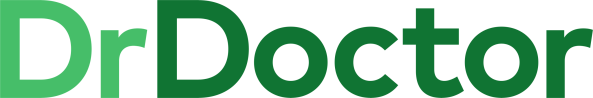 View and download your letters online instantlyReceive notifications when you have a new digital letter, and log in to your patient portal to view it online.We will send you a text message (07860039092) or email no-reply@drdoctor.co.uk with a link to your letter and patient portal. You can access this on your mobile phone, tablet or computer. We are working with DrDoctor, our digital health partner, to deliver this service.Patients who prefer paper letters can still receive their letters by post as usual. Why are we introducing digital letters?We are introducing digital letters to allow us to:Let you view you letters quickly and easilyReduce confusion from lost letters or letters arriving in the wrong orderSave the NHS money by reducing the amount of paper and stamps we are usingReduce our environmental impactHow to view your digital letterIf we have your correct details we’ll send you a text message (07860039092) or email when you have a new digital letter to view online. Click the drdoctor.thirdparty.nhs.uk link in your text message to go to your secure patient portalClick ‘View letter’ and log in with your last name, date of birth and postcodeView and download your new digital letter online as a PDF. Your letters will be stored here for future referenceYou can login from any device by visiting drdoctor.thirdparty.nhs.uk/SFT When using a different device, we will send a code to your mobile phone number for security.How to receive paper lettersPatients who prefer paper letters can still receive their letters by post as usual. We will automatically send you a paper letter if you don’t view your digital letter.If you want to view your letter online and receive a paper letter by post you can request a paper letter by:Logging into your secure patient portal, going to the ‘Settings’ tab in the top right, and turn off the paperless optionReply PRINT to your text message notifying you that you have a new digital letterFrequently Asked Questions:I’ve received a digital letter, but I can’t log in with my details?If you have followed the link in your text messages and cannot log in with your correct details, we probably do not have your most up-to-date details on our system. Please contact the hospital to check we have your most up-to-date:Full nameDate of BirthPostcodeMobile numberI can log in but I can’t see my letter?There are three main reasons why you might be able to login but no letter is showing:The letter is for a family member or relative who is registered with the same phone number or email with the hospitalYou are a patient at more than one NHS Trust and the details we have for you on our system are not up-to-date e.g postcode or the spelling of your last name. 
If the other NHS Trust have the correct details for you you will automatically be logged into their patient portal. Please contact the hospital to check we have your correct details.You are a patient at more than one NHS Trust and when logging in chose the wrong hospital from the options. Please log out and login again, choosing Salisbury Hospital when prompted.How can I complete my Digital Letter on my tablet or computer?Go to drdoctor.thirdparty.nhs.uk/SFTEnter your last name, date of birth, and postcode and click ‘Let’s go’Select the phone number you would like us to send your one-time code toEnter the one-time code you receive and click ‘Let’s go’Go to ‘Letters in the top leftFind the letter you want to view and click ‘View letter’I would like to receive email notifications how can I do this?You can update your contact details at drdoctor.thirdparty.nhs.uk/SFT in the settings menu. Login to the patient portal as usualGo to ‘Settings’ in the top rightClick the ‘Add new’ buttonClick ‘Email’Type in your email addressClick ‘Add’Does it cost me to reply to a text message?Text message replies will be free if you have a text message bundle with your provider otherwise you will be charged at your provider’s standard rate. You can change your digital letter setting online for free by following the link in your text messages or using drdoctor.thirdparty.nhs.uk/SFT I am not receiving text messages with digital letters – should I be?This service is due to go live across SFT in May 2024.After this date, if you should be receiving digital letters but are not we may not have your correct mobile number on our system. Please contact the relevant department at Salisbury Hospital to check we have your most up-to-date mobile number. What is DrDoctor?DrDoctor is a digital health company modernising how hospitals and patients communicate. They provide a convenient way for patients to manage their patient journey while reducing costs, saving time and developing better overall experiences for patients.How is my data handled?To enable us to deliver this service, we give DrDoctor only enough information to provide you with these services.DrDoctor is accredited to the highest standards set by the NHS for protecting the healthcare information of UK citizens as certified here https://www.dsptoolkit.nhs.uk/OrganisationSearch/8HY91. For more information on DrDoctor’s privacy policy please see https://my.drdoctor.co.uk/privacy.